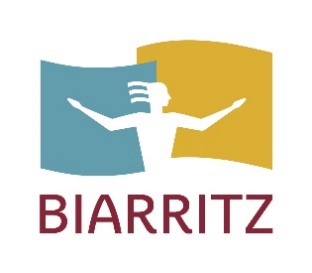 COMMUNIQUE DE PRESSE#JESUISENSEIGNANTHommage national à Samuel PatyMercredi 21 octobre à 15h devant l’Hôtel de Ville de BiarritzUn hommage national sera rendu à Samuel PATY, professeur d'histoire assassiné devant son collège vendredi 16 octobre dans les Yvelines.Maider Arosteguy, Maire de Biarritz a souhaité s’associer à cet hommage et invite tous les Biarrots à se joindre aux élus, aux collégiens et aux professeurs qui se rassembleront :Mercredi 21 octobre Devant l’Hôtel de Ville de Biarritzà partir de 14h50Un périmètre de sécurité sera en place de 14h30 à 15h30, rendant la circulation interdite sur l’avenue Edouard VII, de l’avenue de Verdun à l’Avenue de la Marne et entre l’avenue Joseph Petit et la rue Louis Barthou.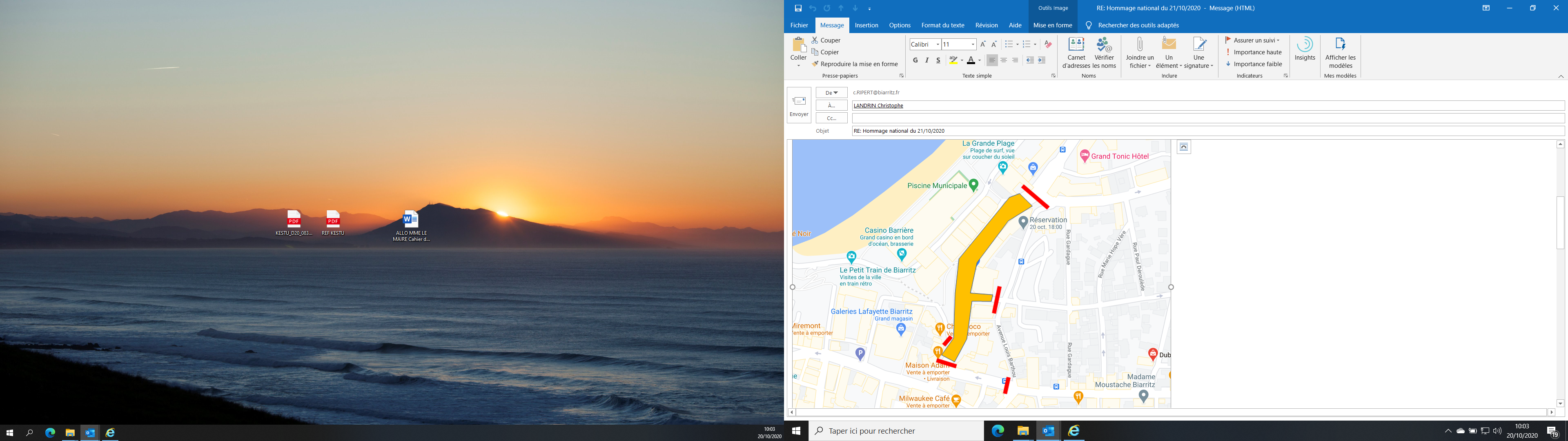 © 20 octobre 2020 - Service de presse ville de Biarritz 05 59 41 54 34